Каратузский сельсовет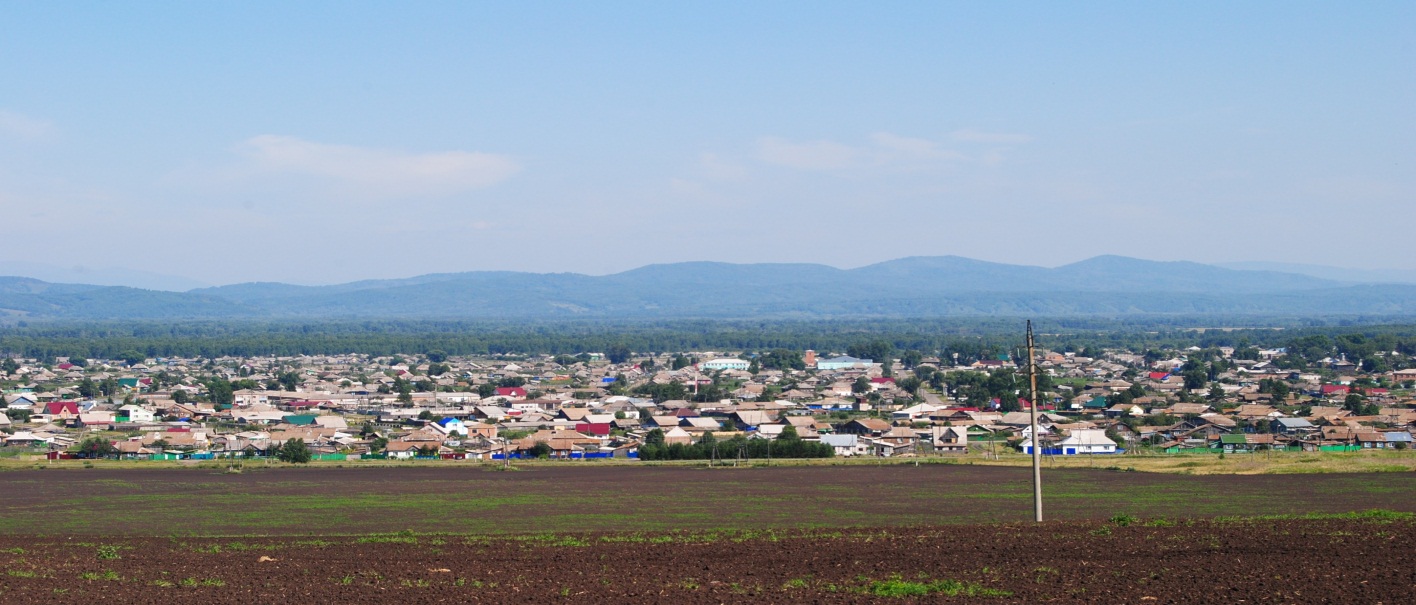 № 7 (164) от 6 сентября 2017 г.с. КаратузскоеАДМИНИСТРАЦИЯ КАРАТУЗСКОГО СЕЛЬСОВЕТАПОСТАНОВЛЕНИЕ 06.09.2017г.				с.Каратузское				№126-ПВ соответствии с частью 4 статьи 19 Федерального закона от 05.04.2013 
№ 44-ФЗ «О контрактной системе в сфере закупок товаров, работ, услуг для обеспечения государственных и муниципальных нужд», постановлением Правительства РФ от 18.05.2015 № 476 «Об утверждении общих требований к порядку разработки и принятия правовых актов о нормировании в сфере закупок, содержанию указанных актов и обеспечению их исполнения», статьей 17 Устава Каратузского сельсовета Каратузского района Красноярского края ПОСТАНОВЛЯЮ:Утвердить требования к порядку разработки и принятия муниципальных правовых актов о нормировании в сфере закупок для обеспечения муниципальных нужд, содержанию указанных актов и обеспечению их исполнения согласно приложению.Контроль за выполнением постановления оставляю за собой.Настоящее постановление вступает в силу в день, следующий за днем его официального опубликования в официальном печатном издании «Каратузский Вестник»Глава администрации Каратузского сельсовета						А.А.СаарТребования к порядку разработки и принятия муниципальных правовых актов о нормировании в сфере закупок для обеспечения муниципальных нужд, содержанию указанных актов и обеспечению их исполнения1. Настоящий документ определяет требования к порядку разработки и принятия, содержанию, обеспечению исполнения следующих правовых актов:а) администрации Каратузского сельсовета, утверждающих:правила определения требований к закупаемым муниципальными органами  и подведомственными им казенными учреждениями, бюджетными учреждениями и унитарными предприятиями для обеспечения муниципальных нужд Каратузского сельсовета отдельным видам товаров, работ, услуг (в том числе предельные цены товаров, работ, услуг);правила определения нормативных затрат на обеспечение функций муниципальных органов (включая соответственно территориальные органы и подведомственные казенные учреждения) (далее - нормативные затраты);б) муниципальных органов Каратузского сельсовета (далее – муниципальные органы), утверждающих:нормативные затраты;требования к закупаемым ими, их территориальными органами (подразделениями), подведомственными указанным муниципальным органам казенными учреждениями, бюджетными учреждениями и унитарными предприятиями отдельным видам товаров, работ, услуг (в том числе предельные цены товаров, работ, услуг).2. Правовые акты, указанные в подпункте «а» пункта 1 настоящего документа, разрабатываются в форме проектов постановлений администрации Каратузского сельсовета. 3. Проекты актов, указанные в пункте 1 настоящего документа, подлежат обязательному обсуждению в целях осуществления общественного контроля.Для проведения обсуждения в целях общественного контроля проектов правовых актов, указанных в пункте 1 настоящего документа, муниципальные органы Каратузского сельсовета размещают проекты указанных правовых актов и пояснительные записки к ним в установленном порядке в единой информационной системе в сфере закупок.Срок проведения обсуждения в целях общественного контроля устанавливается муниципальными органами Каратузского сельсовета и не может быть менее 7 календарных дней со дня размещения проектов правовых актов, указанных в пункте 1 настоящего документа, в единой информационной системе в сфере закупок.Муниципальные органы рассматривают предложения поступившие в электронной или письменной форме в установлены срок в соответствии с законодательством Российской Федерации о порядке рассмотрения обращений граждан.Муниципальные органы не позднее 3 рабочих дней со дня рассмотрения поступивших предложений размещают эти предложения и ответы на них в установленном порядке в единой информационной системе в сфере закупок.По результатам обсуждения в целях общественного контроля муниципальные органы при необходимости принимают решения о внесении изменений в проекты правовых актов, указанных в пункте 1 настоящего документа, с учетом поступивших предложений.4. Проекты правовых актов, указанных в абзаце втором подпункта «а» и абзаце третьем подпункта «б» пункта 1 настоящего документа, подлежат обязательному предварительному обсуждению на заседаниях общественных советов (палат) Каратузского сельсовета (далее - общественный совет) .По результатам рассмотрения проектов правовых актов, указанных в абзаце втором подпункта «а» и абзаце третьем подпункта «б» пункта 1 настоящего документа, общественный совет принимает одно из следующих решений:а) о необходимости доработки проекта правового акта;б) о возможности принятия правового акта.5. Решение, принятое общественным советом, оформляется протоколом, подписываемым всеми его членами, который не позднее 3 рабочих дней со дня принятия соответствующего решения размещается муниципальными органами в установленном порядке в единой информационной системе в сфере закупок.6. Муниципальные органы до 01 декабря текущего финансового года принимают правовые акты, указанные в абзаце втором подпункта «б» пункта 1 настоящего документа.7. Правовые акты, предусмотренные подпунктом «б» пункта 1 настоящего документа, пересматриваются и муниципальными органами не реже одного раза в год.8. В случае принятия решения, указанного в подпункте «а» пункта 4 настоящего документа, муниципальные органы утверждают правовые акты, указанные в абзаце втором подпункта «а» и абзаце третьем подпункта «б» пункта 1 настоящего документа, после их доработки в соответствии с решениями, принятыми общественным советом.9. Муниципальные органы в течение 3 рабочих дней  со дня принятия правовых актов, указанных в подпункте «б» пункта 1 настоящего документа, размещают эти правовые акты в установленном порядке в единой информационной системе в сфере закупок.10. Внесение изменений в правовые акты, указанные в подпункте «б» пункта 1 настоящего документа, осуществляется в порядке, установленном для их принятия.11. Постановление администрации Каратузского сельсовета, утверждающее правила определения требований к закупаемым муниципальными органами  и подведомственными им казенными учреждениями и бюджетными учреждениями для обеспечения муниципальных нужд отдельным видам товаров, работ, услуг (в том числе предельные цены товаров, работ, услуг, должно определять:а) порядок определения значений характеристик (свойств) отдельных видов товаров, работ, услуг (в том числе предельных цен товаров, работ, услуг), включенных в утвержденный администрацией Каратузского сельсовета перечень отдельных видов товаров, работ, услуг;б) порядок отбора отдельных видов товаров, работ, услуг (в том числе предельных цен товаров, работ, услуг), закупаемых самим муниципальными органами  и подведомственными им казенными учреждениями и бюджетными учреждениями (далее - ведомственный перечень);в) форму ведомственного перечня.12. Постановление администрации Каратузского сельсовета, утверждающее правила определения нормативных затрат, должно определять:а) порядок расчета нормативных затрат, в том числе формулы расчета;б) обязанность муниципальных органов определить порядок расчета нормативных затрат, для которых порядок расчета не определен администрацией Каратузского сельсовета;в) требование об определении муниципальными органами нормативов количества и (или) цены товаров, работ, услуг, в том числе сгруппированных по должностям работников и (или) категориям должностей работников.13. Правовые акты муниципальных органов, утверждающие требования к отдельным видам товаров, работ, услуг, закупаемым муниципальными органами  и подведомственными им казенными учреждениями и бюджетными учреждениями, должен содержать следующие сведения:а) наименования заказчиков (подразделений заказчиков), в отношении которых устанавливаются требования к отдельным видам товаров, работ, услуг (в том числе предельные цены товаров, работ, услуг);б) перечень отдельных видов товаров, работ, услуг с указанием характеристик (свойств) и их значений.14. Муниципальные органы разрабатывают и утверждают индивидуальные, установленные для каждого работника, и (или) коллективные, установленные для нескольких работников, нормативы количества и (или) цены товаров, работ, услуг по структурным подразделениям указанных органов.15. Муниципальные органы, утверждающие нормативные затраты, должны определять:а) порядок расчета нормативных затрат, для которых правилами определения нормативных затрат не установлен порядок расчета;б) нормативы количества и (или) цены товаров, работ, услуг, в том числе сгруппированные по должностям работников и (или) категориям должностей работников.16. Правовые акты, указанные в подпункте «б» пункта 1 настоящего документа, могут устанавливать требования к отдельным видам товаров, работ, услуг, закупаемым одним или несколькими заказчиками, и (или) нормативные затраты на обеспечение функций муниципального органа и (или) одного или нескольких его территориальных органов, и (или) подведомственных казенных учреждений. 17. Требования к отдельным видам товаров, работ, услуг и нормативные затраты применяются для обоснования объекта и (или) объектов закупки соответствующего заказчика.АДМИНИСТРАЦИЯ КАРАТУЗСКОГО СЕЛЬСОВЕТАПОСТАНОВЛЕНИЕ 06.09.2017г.				с.Каратузское				№127-ПОб утверждении Правил определения требований к отдельным видам товаров, работ, услуг (в том числе предельные цены товаров, работ, услуг)В соответствии с частью 4 статьи 19 Федерального закона от 05.04.2013 № 44-ФЗ «О контрактной системе в сфере закупок товаров, работ, услуг для обеспечения государственных и муниципальных нужд», Уставом Каратузского сельсовета Каратузского района Красноярского края, ПОСТАНОВЛЯЮ:1. Утвердить Правила определения требований к отдельным видам товаров, работ, услуг (в том числе предельные цены товаров, работ, услуг) согласно приложению.2. Контроль за исполнением настоящего Постановления оставляю за собой.Настоящее постановление вступает в силу в день, следующий за днем его официального опубликования в официальном печатном издании «Каратузский Вестник»Глава администрации Каратузского сельсовета						А.А.Саар                                               Приложение кпостановлению администрацииот 06.09.2017г. №127-ППравилаопределения требований котдельным видам товаров, работ, услуг (в том числе предельные цены товаров, работ, услуг)I. Общие положенияНастоящие правила устанавливают порядок определения требований к отдельным видам товаров, работ, услуг (в том числе предельные цены товаров, работ, услуг), закупаемым администрацией Каратузского сельсовета подведомственными им казенными учреждениями, бюджетными учреждениями и унитарными предприятиями и устанавливают требования к отдельным видам товаров, работ, услуг.В соответствии с пунктом 2 части 4 статьи 19 Федерального закона и настоящими правилами, местные администрации устанавливают требования котдельным видам товаров, работ, услуг (в том числе предельные цены товаров, работ, услуг), закупаемым для обеспечения муниципальных нужд (далее –Требования).Администрация  Каратузского сельсовета на основании настоящих правил и Требованийутверждаеттребования к закупаемым имии подведомственными заказчиками отдельным видам товаров, работ, услуг (в том числе предельные цены товаров, работ, услуг).При определении требований котдельным видам товаров, работ, услуг устанавливаются потребительские свойства (в том числехарактеристики качества) и иные характеристикиотдельных видов товаров, работ, услуг,имеющие влияние на цену отдельных видов товаров, работ, услуг.Требованиями утверждаются:обязательный перечень отдельных видов товаров, работ, услуг,потребительские свойстваи иные характеристики отдельных видов товаров, работ, услуг, а также значения таких свойств, характеристик (в том числе предельные цены указанных товаров, работ, услуг) (далее – Обязательный перечень) и(или) может предусматриваться обязанность устанавливать значения указанных свойств, характеристик;порядок формирования иведения перечней отдельных видов товаров, работ, услуг, в отношении которых утверждены значения потребительских свойств и иных характеристик(в том числе предельные цены)(далее – Ведомственный перечень), а также примерная форма Ведомственного перечня.II. Порядок определения требований к отдельным видам товаров, работ, услуг иформирования Обязательного перечняОбязательный перечень формируется в соответствии с Примерной формой Обязательного перечня, являющейся приложением № 1 к настоящим правилам. Требованиями может определяться дополнительная информация, включаемая в Обязательный перечень.Отдельные виды товаров, работ, услуг включаются в обязательные перечни, содержащиеся в правилах определения требований, утверждаемых местной администрации, в соответствии с указанными в пункте 8 настоящих правил обязательными критериями, значения которых рассчитываются исходя из выплат по контрактам и из количества контрактов, заключаемых в целях обеспечения нужд Каратузского сельсовета. Обязательные перечни, содержащиеся в правилах определения требований, включают отдельные виды товаров, работ, услуг, в отношении которых обязательным перечнем, содержащимся в правилах определения требований, утвержденных Правительством Российской Федерации, установлены предельные цены и (или) значения характеристик (свойств) таких товаров, работ, услуг.Обязательными критериями отбора являются:доля оплаты по отдельному виду товаров, работ, услуг (в соответствии с графиками платежей) по контрактам, информация о которых включена в реестр контрактов, заключенных заказчиками, и реестр контрактов, содержащих сведения, составляющие государственную тайну,  муниципальным органом, его территориальными органами и подведомственными ему казенными учреждениями, бюджетными учреждениями и унитарными предприятиямив общем объеме оплаты по контрактам, включенным в указанные реестры (по графикам платежей), заключенным муниципальным органом, его территориальными органами и подведомственными ему казенными учреждениями, бюджетными учреждениями и унитарными предприятиями;доля количества контрактовна приобретение товаров, работ, услуг для обеспечения муниципальных нужд по соответствующему коду ОКПД, в общем количестве контрактов на приобретение товаров, работ, услуг, заключаемых администрацией Каратузского сельсовета и подведомственными заказчиками.Требованиями устанавливается порядок применения указанных в настоящем пункте обязательных критериев отбора, значения указанных критериев, а также могутопределяться дополнительные критерии, не определенные настоящими правилами, и порядок их применения.Требования к отдельным видам товаров, работ, услугдолжны содержать одну или несколько следующиххарактеристик:потребительские свойства (в том числе качество и иные характеристики)отдельных видов товаров, работ, услуг;иные характеристики (свойства) отдельных видов товаров, работ, услуг, не являющиеся потребительскими свойствами;требования к предельной цене товаров, работ, услуг.Значения потребительских свойств (в том числе качества) и иных характеристик (свойств)отдельных видов товаров, работ, услуг устанавливаются в количественных и (или) качественных показателях с указанием (при необходимости) единицы измерения в соответствии с Общероссийским классификатором единиц измерения (ОКЕИ).Количественные и (или) качественные показатели характеристик (свойств)отдельных видов товаров, работ, услуг могут быть выражены в виде точного значения, диапазона значений (например,  «от» и «до», «не более», «не менее»), запрета на приобретение отдельных видов товаров, работ, услуг, имеющих определенное значение.Требования к предельной цене товаров, работ, услуг устанавливаются в рублях, в абсолютном денежном выражении (с точностью до второго знака после запятой) в значении «не более».Требования к отдельным видам товаров, работ, услуг устанавливаются с учетом положений технических регламентов, стандартов и иных положений, предусмотренных законодательством Российской Федерации, в том числе законодательством Российской Федерации о техническом регулировании, законодательством Российской Федерации об энергосбережении и о повышении энергетической эффективности, законодательством Российской Федерации в области охраны окружающей среды. При утверждении требований к закупаемым товарам, работам, услугам соблюдаются запреты и ограничения, установленные положениями статьи 33 Федерального закона для описания объекта закупки, а также принцип обеспечения конкуренции, определенный положениями статьи 8 Федерального закона.Требования к отдельным видам товаров, работ, услуг, затраты на приобретение которых в соответствии с Требованиями к определениюнормативных затрат муниципальных органов, в том числе подведомственных им казенных учреждений, утвержденных администрацией Каратузского сельсовета, определяются с учетом категорий или групп должностей работников, устанавливаются с учетом категорий или групп должностей работников.Требования к отдельным видам товаров, работ, услуг, закупаемым муниципальными учреждениями, муниципальнымиунитарными предприятиями, разграничиваются по должностям работников указанных учреждений, предприятий согласно штатному расписанию (штату).Требования к отдельным видам товаров устанавливаются с учетом функционального назначения, под которым для целей настоящих правил понимаетсяцель и условия использования (применения) товара, позволяющиетовару выполнять свое основное назначение, вспомогательные функции или определяющие универсальность применения товара.Предельные цены товаров, работ, услуг устанавливаются в требованиях к указанным товарам, работам, услугам для вида товаров, работ, услуг и могут не использоваться в качестве цены единицы планируемых к закупке товаров, работ, услуг, но не могут быть превышены при осуществлении закупки соответствующих товаров, работ, услуг.Предельные цены товаров, работ, услуг, установленные администрацией Каратузского сельсовета, не могут превышать предельные цены товаров, работ, услуг, установленные администрацией Каратузского сельсовета при утверждении нормативных затрат на обеспечение их функций и подведомственных им казенных учреждений.В Требованияхможет предусматриваться право при утверждении требований к закупаемым видам товаров, работ, услуг (в том числе предельные цены товаров, работ, услуг) дополнительно: включать в Ведомственный перечень отдельные виды товаров, работ, услуг, не указанные в Обязательном перечне; включать в Ведомственный перечень характеристики товаров, работ, услуг, не включенные в Обязательный перечень, не приводящие к необоснованным ограничениям количества участников закупки;значения количественных и (или) качественных показателей характеристик (свойств) товаров, работ, услуг, отличающихся от значений, содержащихся в Обязательном перечне, в случаях, установленных Требованиями. При этом такие значения должны быть обоснованы. Обоснование значений характеристик (свойств) отдельных видов товаров, работ, услуг, отличающихся от значений, содержащихся в Обязательном перечне, осуществляется, в том числе с использованием функционального назначения товара.Значения характеристик (свойств) отдельных видов товаров, работ, услуг (в том числе предельные цены товаров, работ, услуг), включенных в Обязательный перечень и закупаемых для руководителей учреждений науки, образования, культуры и здравоохранения, являющихся наиболее значимыми в соответствии с законодательством Российской Федерации, не могут превышать (если установлено верхнее предельное значение) или быть ниже (если установлено нижнее предельное значение) значения (значений) характеристик (свойств) соответствующих отдельных видов товаров, работ, услуг (в том числе предельные цены товаров, работ, услуг), установленных Требованиями, утвержденными Правительством Российской Федерации, для гражданского служащего, замещающего должность руководителя или заместителя руководителя федерального агентства, относящихся к высшей группе должностей гражданской службы категории «руководители».Значения характеристик (свойств) отдельных видов товаров, работ, услуг (в том числе предельные цены товаров, работ, услуг), включенных в Обязательный перечень и закупаемых длямуниципальных служащих, относящихся к категории «руководители», руководителей казенных учреждений, бюджетных учреждений и унитарных предприятий, не указанных в абзаце первом настоящего пункта,не могут превышать (если установлено верхнее предельное значение) или быть ниже (если установлено нижнее предельное значение) значения (значений) характеристик (свойств) соответствующих отдельных видов товаров, работ, услуг (в том числе предельные цены товаров, работ, услуг),установленныхТребованиями, утвержденными Правительством Российской Федерации, для гражданского служащего, замещающего должность руководителя (заместителя руководителя) структурного подразделения федерального государственного органа, относящуюся к высшей группе должностей гражданской службы категории «руководители».Значения характеристик (свойств) отдельных видов товаров, работ, услуг (в том числе предельные цены товаров, работ, услуг), включенных в Обязательный перечень и закупаемых для работников муниципальных органов, не указанных в абзаце втором настоящего пункта, работников казенных учреждений, бюджетныхучреждений и унитарных предприятий, не являющихся их руководителями, не могут превышать (если установлено верхнее предельное значение) или быть ниже (если установлено нижнее предельное значение) значения (значений) характеристик (свойств) отдельных видов товаров, работ, услуг (в том числе предельные цены товаров, работ, услуг), установленных Требованиями, утвержденными Правительством Российской Федерации, для гражданского служащего,замещающего должность, относящуюся к категории «специалисты» федерального государственного органа.Приложение № 1к Правилам определения требованийкотдельным видамтоваров, работ, услуг (в том числепредельным ценам товаров, работ, услуг)Примернаяформа Обязательного перечня отдельных видов товаров, работ, услуг, в отношении которых определяются требования к потребительским свойствам (в том числе ккачеству) и иным характеристикамВыпуск номера подготовила администрация Каратузского сельсовета.Тираж: 50 экземпляров.Адрес: село Каратузское улица Ленина 30Об утверждении  требований к порядку разработки и принятия муниципальных правовых актов о нормировании в сфере закупок для обеспечения муниципальных нужд, содержанию указанных актов и обеспечению их исполненияПриложение к постановлению администрации от 06.09.2017г. №126-П№ п/пКод поОКПДНаименование отдельных видов товаров, работ, услугТребования качеству, потребительским свойствам и иным характеристикамТребования качеству, потребительским свойствам и иным характеристикамТребования качеству, потребительским свойствам и иным характеристикамТребования качеству, потребительским свойствам и иным характеристикам№ п/пКод поОКПДНаименование отдельных видов товаров, работ, услугНаименование характеристикиЕдиница измеренияЕдиница измеренияЗначение характеристики№ п/пКод поОКПДНаименование отдельных видов товаров, работ, услугНаименование характеристикикод по ОКЕИнаименованиеЗначение характеристики1234567